Túlfizetés rendezési kérelemNév, cégnév:	Lakhely, székhely: 	szám alatti lakos / vállalkozás részére az alábbi átvezetéseket / utalásokat elvégezni szíveskedjen:Önkormányzati számlák közötti átvezetés kérése esetén:1.)  ..………………………… számláról      ……………. Ft-ot        …………………………… számlára 2.)  ……..…………………… számláról      ……………. Ft-ot        …………………………… számlára 3.)  …………..……………… számláról      ……………. Ft-ot        …………………………… számlára Önkormányzati számláról banki kiutalás / átutalás esetén:1.)…………………………… számláról      ……………. Ft-ot        ……………………………........... bank............................................... - ............................................... - ......................................  számú bankszámlára2.)…………………………… számláról      ……………. Ft-ot        ……………………………........... bank............................................... - ............................................... - ......................................  számú bankszámlára3.)…………………………… számláról      ……………. Ft-ot        ……………………………........... bank............................................... - ............................................... - ......................................  számú bankszámláraÖnkormányzati számláról postai kiutalás esetén:1.)…………………………… számláról      ……………. Ft-ot        2.)…………………………… számláról      ……………. Ft-ot        3.)…………………………… számláról      ……………. Ft-ot        a következő címre:…………………………………város ………………………..út …..hsz. ……em.   …… ajtó.     Nyilatkozom, hogy lejárt esedékességű köztartozásom nincs.*Kecskemét, ……………………………..                                                                …………………………….                                                                                                                                              (cégszerű) aláírás    * Csak vissza/kiutalás kérése esetén kell nyilatkozni            Kecskemét Megyei Jogú Város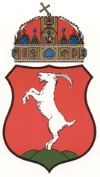 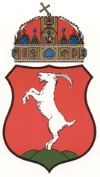 Polgármesteri HivatalHatósági IrodaAdó Osztály6000 Kecskemét Kossuth tér 1.Tel.: 76/513-513            Kecskemét Megyei Jogú VárosPolgármesteri HivatalHatósági IrodaAdó Osztály6000 Kecskemét Kossuth tér 1.Tel.: 76/513-513            Kecskemét Megyei Jogú VárosPolgármesteri HivatalHatósági IrodaAdó Osztály6000 Kecskemét Kossuth tér 1.Tel.: 76/513-513            Kecskemét Megyei Jogú VárosPolgármesteri HivatalHatósági IrodaAdó Osztály6000 Kecskemét Kossuth tér 1.Tel.: 76/513-513            Kecskemét Megyei Jogú VárosPolgármesteri HivatalHatósági IrodaAdó Osztály6000 Kecskemét Kossuth tér 1.Tel.: 76/513-513Túlfizetés rendezési kérelem Túlfizetés rendezési kérelem Iktatás dátuma:Iktatás dátuma:Iktatás dátuma:Iktatás dátuma:Iktatás dátuma:beadás dátuma, átvevő aláírásabeadás dátuma, átvevő aláírásaIktatószám:                                     /20..Iktatószám:                                     /20..Iktatószám:                                     /20..Mell.:Előszám:Előadó:Szerv.egys.:Adó OsztálySzerv.egys.:Adó OsztálySzerv.egys.:Adó OsztályA kérelmet géppel, vagy nyomtatott nagybetűkkel kérjük kitölteni és EREDETI PÉLDÁNYBAN kérjük benyújtani!A kérelmet géppel, vagy nyomtatott nagybetűkkel kérjük kitölteni és EREDETI PÉLDÁNYBAN kérjük benyújtani!Adószám:Adóazonosító: